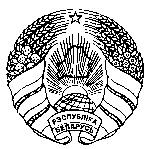 О проведении обучающихкурсов на платной основеГУО «Брестский областной институт развития образования» информирует о проведении 26 января 2024 года платных обучающих курсов (дистанционная форма обучения) по теме:  «Дидактические аспекты современного урока» для руководителей районных, школьных методических объединений учителей начальных классов, заместителей директоров учреждений образования, курирующих школу I ступени, для учителей начальных классов и других заинтересованных лиц.Обучающие курсы проводитСорока Оксана Геннадьевна – кандидат педагогических наук, доцент. Заместитель декана по научной работе факультета начального образования, доцент кафедры педагогики и психологии начального образования учреждения образования «Белорусский государственный педагогический университет имени Максима Танка». Практический опыт работы в школе: учитель начальных классов (средняя школа № 168 г. Минска, гимназия «Премьер»). Автор научных и учебных изданий: монографии «Формирование элементов логической и алгоритмической грамотности в начальных классах»; учебно-методических комплексов «Основы педагогики», «Современные образовательные технологии в начальной школе» (электронный ресурс), «Использование электронных средств обучения в начальной школе» (электронный ресурс); учебного электронного издания «Человек и мир. 1–3 классы» и других. Автор более 120 публикаций, включая статьи, учебные и учебно-методические пособия для студентов высших учебных заведений. План проведения вебинара:Цель:– познакомить слушателей с методологическими подходами и требованиями к уроку и алгоритмом проектирования современного урока в начальной школе.Проблемное поле: Проектирование современного урока как дидактической системы (принципы, этапы, формы проектирования, структура урока).Целеполагание на уроке: цели ученика и цели учителя.Деятельностный аспект урока: формы и методы организации учебно-познавательной деятельности учащихся.Контроль учебных достижений и рефлексия деятельности учащихся на уроке.Вопросы: Требования к современному уроку в начальной школе.Реализация деятельностного, компетентностного и личностно ориентированного подходов на учебном занятии.Проектирование урока (этапы, структурирование урока, выбор методов и средств обучения).Технологические аспекты педагогической деятельности. Анализ и самоанализ урока.Начало обучения: 26 января 2024 года – 14.00. Стоимость обучения для одного участника– 28 (двадцать восемь) рублей. Слушателям обучающих курсов необходимо:Заполнить форму регистрации (анкету) до 13.00 (26.01.2024) на сайте ГУО "Брестский областной ИРО" - Главная – Раздел «МЕРОПРИЯТИЯ» → «Дидактические аспекты современного урока» → «Регистрация на обучающие курсы ОК 24-01»;Заполнить договор на обучение и акт выполненных работ, формы которых размещены в объявлении о данном вебинаре на сайте ГУО "Брестский областной ИРО" (файлы выслать на адрес электронной почты: market@boiro.by).Оплата за обучение осуществляется по месту жительства слушателей: а) в местных отделениях связи или банков на текущий (расчетный) счетBY31BLBB36320200298147001001в дирекции ОАО «Белинвестбанк» по Брестской области г.Брест, код BLBBBY2XУНН 200298147, ОКПО 05899548 (с пометкой ОК-24-01); б) оплата также доступна через Систему «Расчет» (ЕРИП): Образование и развитие→Дополнительное образование и развитие→Академии-институты→Брестский областной ИРО → Обучающие курсы→ ввести свои данные и номер курсов (ОК-24-01). По окончании семинара будут выданы сертификаты об обучении.Ответственные методисты: Даниш Анатолий Иванович тел. (80162) 95-85-43.Болтромеюк Юлия Алексеевна тел. (80162) 95-85-51 (+375255005369).В случае возникновения организационных и технических вопросов обращаться по тел.(80162) 95-85-43,  Войнич Антон Николаевич.Ректор                                                                                 А.В. МощукЭлектронный вариант соответствует оригиналу10 Болтромеюк 95-85-51Галоўнае ўпраўленне па адукацыiБрэсцкага аблвыканкамаДЗЯРЖАЎНАЯ ЎСТАНОВА АДУКАЦЫІ“БРЭСЦКІ АБЛАСНЫ ІНСТЫТУТ РАЗВІЦЦЯ АДУКАЦЫІ”вул. Я.Купалы, 20/1, 224020, г. Брэсттэл./факс 354299эл. адрас: mail@boiro.by08.01.2024 № 02-05/32Главное управление по образованиюБрестского облисполкомаГОСУДАРСТВЕННОЕ УЧРЕЖДЕНИЕ ОБРАЗОВАНИЯ“  БРЕСТСКИЙ ОБЛАСТНОЙ ИНСТИТУТ РАЗВИТИЯ ОБРАЗОВАНИЯ”ул. Я.Купалы, 20/1, 224020, г. Брест  тел./факс 354299эл. адрес: mail@boiro.byГалоўнае ўпраўленне па адукацыiБрэсцкага аблвыканкамаДЗЯРЖАЎНАЯ ЎСТАНОВА АДУКАЦЫІ“БРЭСЦКІ АБЛАСНЫ ІНСТЫТУТ РАЗВІЦЦЯ АДУКАЦЫІ”вул. Я.Купалы, 20/1, 224020, г. Брэсттэл./факс 354299эл. адрас: mail@boiro.by08.01.2024 № 02-05/32Начальникам отделов (управлений)по образованию райгорисполкомов,администраций районов г. БрестаНачальникам отделов (управлений)по образованию райгорисполкомов,администраций районов г. Бреста